GDWOA WEEKLY MINUTES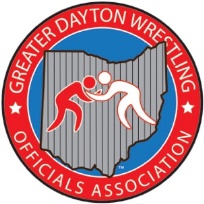 Date1/11/22Location: STEBBINS HIGH SCHOOLMeeting began at 7:00 with president Chaz Deshayes calling the meeting to order.Present for meeting were 17 membersSecretaries Report – Top 25% voting will be sent out via survey monkey, you have to have 4 local meetings in order to be considered in good standings in order to vote. This is listed on the GDWOA website under our constitution. You will be able to vote up to 13 officials. Treasurers Report –No change from last week.New Business: No new businessPresentation – Presentation was given by Gerry Glowik and Kendall Newell on 2 man officiating and coaches conflict.  Announcement: Tony reminds everyone that the last meeting will be February 23rd  Thursday at Centerville High School and you will receive credit for said meeting.The meeting was adjourned at 8:20Next meeting is at Centerville High School February 23rd.Respectfully submitted.Tony Stapleton - Secretary